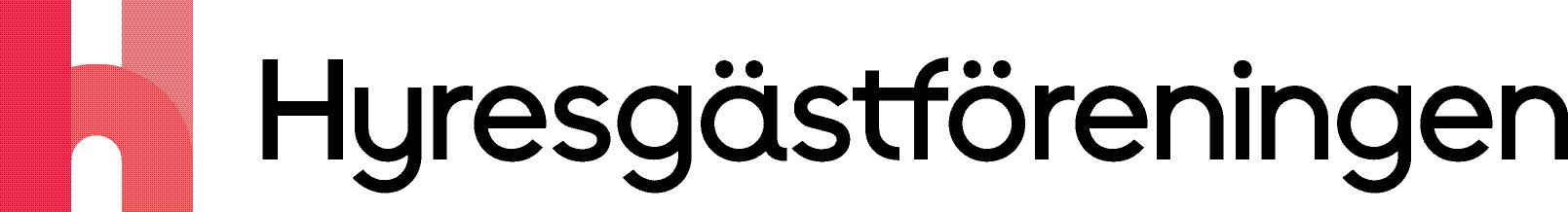 BomöteDatum: ____________Lokala Hyresgästföreningen ……………………………Förslag till dagordning:Mötet öppnas, presentation Godkännande av dagordningen Önskemål och behov i området      4.  Beslut om verksamhetsplan och budget Övriga frågor     6.  Mötet avslutas